Contempler le Christ serviteurVisée : Vivre un dialogue contemplatif pour entrer dans la compréhension intime de ce qu’est le service pour Jésus.Texte pour la prière : Le lavement des pieds - Jean 13, 1-17Avant la fête de la Pâque, sachant que l’heure était venue pour lui de passer de ce monde à son Père, Jésus, ayant aimé les siens qui étaient dans le monde, les aima jusqu’au bout.Au cours du repas, alors que le diable a déjà mis dans le cœur de Judas, fils de Simon l’Iscariote, l’intention de le livrer, Jésus, sachant que le Père a tout remis entre ses mains, qu’il est sorti de Dieu et qu’il s’en va vers Dieu, se lève de table, dépose son vêtement, et prend un linge qu’il se noue à la ceinture ;puis il verse de l’eau dans un bassin. Alors il se mit à laver les pieds des disciples et à les essuyer avec le linge qu’il avait à la ceinture.Il arrive donc à Simon-Pierre, qui lui dit : « C’est toi, Seigneur, qui me laves les pieds ? »Jésus lui répondit : « Ce que je veux faire, tu ne le sais pas maintenant ; plus tard tu comprendras. »Pierre lui dit : « Tu ne me laveras pas les pieds ; non, jamais ! » Jésus lui répondit : « Si je ne te lave pas, tu n’auras pas de part avec moi. »Simon-Pierre lui dit : « Alors, Seigneur, pas seulement les pieds, mais aussi les mains et la tête ! »Jésus lui dit : « Quand on vient de prendre un bain, on n’a pas besoin de se laver, sinon les pieds : on est pur tout entier. Vous-mêmes, vous êtes purs, mais non pas tous. »Il savait bien qui allait le livrer ; et c’est pourquoi il disait : « Vous n’êtes pas tous purs. »Quand il leur eut lavé les pieds, il reprit son vêtement, se remit à table et leur dit : « Comprenez-vous ce que je viens de faire pour vous ?Vous m’appelez “Maître” et “Seigneur”, et vous avez raison, car vraiment je le suis.Si donc moi, le Seigneur et le Maître, je vous ai lavé les pieds, vous aussi, vous devez vous laver les pieds les uns aux autres.C’est un exemple que je vous ai donné afin que vous fassiez, vous aussi, comme j’ai fait pour vous.Amen, amen, je vous le dis : un serviteur n’est pas plus grand que son maître, ni un envoyé plus grand que celui qui l’envoie.Sachant cela, heureux êtes-vous, si vous le faites.Les étapes du dialogue contemplatif :Définir dans quel sens tournera la parole ChantEcouter le texte Le contempler en silence : regarder les gestes, écouter les paroles, sentir le climat Chacun dit l’attitude, le geste, la parole, ou tout autre point qui le touche particulièrement. En une courte phrase il peut ajouter pourquoi il est touché. Chacun médite en silence ce qui a été dit A la lumière de ce que les autres ont exprimé, chacun dit ce qui s’approfondit en lui Silence Chacun formule une louange, une intercession Autre ressource : « Serviteurs de la mission du Christ » - référence n°409 – Editions Vie Chrétienne http://www.viechretienne.fr/boutique/--tous-les-livres--,0.phpDate : Décembre 2016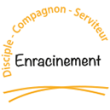 Axe serviteur – Dimension « dans et pour le monde » – Contempler